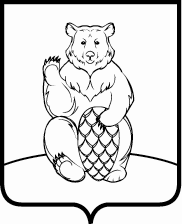 СОВЕТ ДЕПУТАТОВПОСЕЛЕНИЯ МИХАЙЛОВО-ЯРЦЕВСКОЕ В ГОРОДЕ МОСКВЕР Е Ш Е Н И Е 17 сентября  2020г.								     № 2/12О внесении изменений в решение Совета депутатов поселения Михайлово-Ярцевское от 27.11.2019
№1/4 «О бюджете поселения Михайлово-Ярцевское в городе Москве на 2020 год и плановый период 2021 и 2022 годов»В соответствии с Бюджетным кодексом Российской Федерации, Уставом поселения Михайлово-Ярцевское, решением Совета депутатов поселения Михайлово-Ярцевское от 15.09.2016 № 1/14 «Об утверждении Положения о бюджетном процессе в поселении Михайлово-Ярцевское в городе Москве», рассмотрев проект решения «О внесении изменений в решение Совета депутатов поселения Михайлово-Ярцевское от 27.11.2019
№ 1/4 «О бюджете поселения Михайлово-Ярцевское в городе Москве на 2020 год и плановый период 2021 и 2022 годов», представленный администрацией поселения Михайлово-Ярцевское, СОВЕТ ДЕПУТАТОВ ПОСЕЛЕНИЯ МИХАЙЛОВО-ЯРЦЕВСКОЕРЕШИЛ:1. Внести изменения в решение Совета депутатов поселения Михайлово-Ярцевское от 27.11.2019 №1/4 «О бюджете поселения Михайлово-Ярцевское в городе Москве на 2020 год и плановый период 2021 и 2022 годов» (в редакции решений Совета депутатов поселения Михайлово-Ярцевское от 19.01.2020 №2/1, 20.02.2020 №10/4, 19.03.2020 №9/5, 20.05.2020 №3/7, 05.06.2020 №5/8, 20.08.2020 №4/10):1.1. Пункт 1 решения изложить в следующей редакции:«1. Утвердить основные характеристики бюджета поселения Михайлово-Ярцевское на 2020 год: 1) общий объем доходов бюджета поселения Михайлово-Ярцевское в сумме 358 459,7 тысяч рублей;2) общий объем расходов бюджета поселения Михайлово-Ярцевское в сумме 382 858,9 тысяч рублей.3) установить предельный размер дефицита бюджета поселения Михайлово-Ярцевское в сумме 24 399,2 тыс. руб.4) направить на покрытие дефицита бюджета поселения Михайлово-Ярцевское на 2020 год остатки бюджетных средств на 01 января 2020 года в сумме 24 399,2 тыс. рублей.».1.2. Приложение 1 к решению изложить в редакции согласно  приложению 1 к настоящему решению. 1.3. Приложение 5 к решению изложить в редакции согласно  приложению 2 к настоящему решению.1.4. Приложение 7 к решению изложить в редакции согласно приложению 3 к настоящему решению.1.5. Приложение 9 к решению изложить в редакции согласно приложению 4 к настоящему решению.1.6. Приложение 11 к решению изложить в редакции согласно приложению 5 к настоящему решению.2. Настоящее решение вступает в силу со дня его принятия.3. Опубликовать настоящее решение в бюллетене «Московский муниципальный вестник» и разместить на официальном сайте администрации поселения Михайлово-Ярцевское в информационно-телекоммуникационной сети «Интернет».4. Контроль за исполнением настоящего решения возложить на главу поселения Михайлово-Ярцевское Г.К. Загорского.Глава поселения                                                                     Г.К. Загорский                                         Поступление доходов по основным источникам                                                                                                           в бюджет поселения Михайлово-Ярцевское на 2020 годЕдиницы измерения: (тыс. рублей) Ведомственная структура расходов бюджета поселения Михайлово-Ярцевское  на 2020 годЕдиницы измерения: (тыс. рублей)Распределение бюджетных ассигнований по разделам, подразделам, целевым статьям (муниципальным программам поселения Михайлово-Ярцевское, а также не включенным в муниципальные программы направлениям деятельности органов местного самоуправления), группам и подгруппам видов расходов классификации расходов бюджета поселения Михайлово-Ярцевское  на 2020 годЕдиницы измерения: тыс. руб.Расходы на финансирование программных мероприятий  поселения Михайлово-Ярцевское на 2020 годЕдиницы измерения: тыс. руб.Источники внутреннего финансирования дефицита бюджетапоселения Михайлово-Ярцевское на 2020 годЕдиницы измерения: тыс. руб.Наименование доходаКоды бюджетной классификации2020 год123НАЛОГОВЫЕ И НЕНАЛОГОВЫЕ ДОХОДЫ000 1 00 00000 00 0000 000141 965,2 Налоги на прибыль, доходы000 1 01 00000 00 0000 00032 345,9 Налог на доходы физических лиц182 1 01 02000 01 0000 11032 345,9 Налог на доходы физических лиц с доходов, источником которых является налоговый агент, за исключением доходов, в отношении которых исчисление и уплата налога осуществляются в соответствии со статьями 227, 227.1 и 228 Налогового кодекса Российской Федерации182 1 01 02010 01 0000 11031 913,2 Налог на доходы физических лиц с доходов, полученных от осуществления деятельности физическими лицами, зарегистрированными в качестве индивидуальных предпринимателей, нотариусов, занимающихся частной практикой, адвокатов, учредивших адвокатские кабинеты, и других лиц, занимающихся частной практикой в соответствии со статьей 227 Налогового кодекса Российской Федерации182 1 01 02020 01 0000 11017,5 Налог на доходы физических лиц с доходов, полученных физическими лицами в соответствии со статьей 228 Налогового кодекса Российской Федерации182 1 01 02030 01 0000 110415,2 НАЛОГИ НА ТОВАРЫ (РАБОТЫ, УСЛУГИ), РЕАЛИЗУЕМЫЕ НА ТЕРРИТОРИИ РОССИЙСКОЙ ФЕДЕРАЦИИ100 1 03 00000 00 0000 0006 017,9 Акцизы по подакцизным товарам (продукции), производимым на территории Российской Федерации100 1 03 02000 01 0000 1106 017,9 Доходы от уплаты акцизов на дизельное топливо, подлежащие распределению между бюджетами субъектов Российской Федерации и местными бюджетами с учетом установленных дифференцированных нормативов отчислений в местные бюджеты100 1 03 02231 01 0000 1102 757,6 Доходы от уплаты акцизов на моторные масла для дизельных и (или) карбюраторных (инжекторных) двигателей, подлежащие распределению между бюджетами субъектов Российской Федерации и местными бюджетами с учетом установленных дифференцированных нормативов отчислений в местные бюджеты100 1 03 02241 01 0000 11014,2 Доходы от уплаты акцизов на автомобильный бензин, подлежащие распределению между бюджетами субъектов Российской Федерации и местными бюджетами с учетом установленных дифференцированных нормативов отчислений в местные бюджеты100 1 03 02251 01 0000 1103 602,0 Доходы от уплаты акцизов на прямогонный бензин, подлежащие распределению между бюджетами субъектов Российской Федерации и местными бюджетами с учетом установленных дифференцированных нормативов отчислений в местные бюджеты100 1 03 02261 01 0000 110-355,9 НАЛОГИ НА СОВОКУПНЫЙ ДОХОД000 1 05 00000 00 0000 0000,1 Единый сельскохозяйственный налог182 1 05 03000 01 0000 1100,1 Единый сельскохозяйственный налог182 1 05 03010 01 0000 1100,1 НАЛОГИ НА ИМУЩЕСТВО000 1 06 00000 00 0000 00092 624,6 Налог на имущество физических лиц000 1 06 01000 00 0000 11013 994,0 Налог на имущество физических лиц, взимаемый по ставкам, применяемым к объектам налогообложения, расположенным в границах внутригородских муниципальных образований городов федерального значения182 1 06 01010 03 0000 11013 994,0 Земельный налог000 1 06 06000 00 0000 11078 630,6 Земельный налог с организаций, обладающих земельным участком, расположенным в границах внутригородских муниципальных образований городов федерального значения182 1 06 06031 03 0000 11055 727,6 Земельный налог с физических лиц, обладающих земельным участком, расположенным в границах внутригородских муниципальных образований городов федерального значения182 1 06 06041 03 0000 11022 903,0 ДОХОДЫ ОТ ИСПОЛЬЗОВАНИЯ ИМУЩЕСТВА, НАХОДЯЩЕГОСЯ В ГОСУДАРСТВЕННОЙ И МУНИЦИПАЛЬНОЙ СОБСТВЕННОСТИ000 1 11 00000 00 0000 0005 880,5 Доходы, получаемые в виде арендной либо иной платы за передачу в возмездное пользование государственного и муниципального имущества (за исключением имущества бюджетных и автономных учреждений, а также имущества государственных и муниципальных унитарных предприятий, в том числе казенных)000 1 11 05000 00 0000 1203 276,7 Доходы, получаемые в виде арендной платы за земельные участки, государственная собственность на которые не разграничена и которые расположены в границах городов федерального значения, а также средства от продажи права на заключение договоров аренды указанных земельных участков000 1 11 05011 02 0000 1202 507,0 Доходы, получаемые в виде арендной платы за земельные участки, государственная собственность на которые не разграничена и которые расположены в границах городов федерального значения, а также средства от продажи права на заключение договоров аренды указанных земельных участков071 1 11 05011 02 8001 1202 507,0 Доходы от сдачи в аренду имущества, составляющего казну внутригородских муниципальных образований городов федерального значения (за исключением земельных участков)000 1 11 05073 00 0000 120769,7 Доходы от сдачи в аренду имущества, составляющего казну внутригородских муниципальных образований городов федерального значения (за исключением земельных участков)900 1 11 05073 03 0000 120769,7 Прочие доходы от использования имущества и прав, находящихся в государственной и муниципальной собственности (за исключением имущества бюджетных и автономных учреждений, а также имущества государственных и муниципальных унитарных предприятий, в том числе казенных)000 1 11 09000 00 0000 120  2 603,8 Прочие поступления от использования имущества, находящегося в государственной и муниципальной собственности (за исключением имущества бюджетных и автономных учреждений, а также имущества государственных и муниципальных унитарных предприятий, в том числе казенных)000 1 11 09040 00 0000 120  2 603,8 Прочие поступления от использования имущества, находящегося в собственности внутригородских муниципальных образований городов федерального значения (за исключением имущества муниципальных бюджетных и автономных учреждений, а также имущества муниципальных унитарных предприятий, в том числе казенных)900 1 11 09043 03 0000 120  2 603,8 ДОХОДЫ ОТ ПРОДАЖИ МАТЕРИАЛЬНЫХ И НЕМАТЕРИАЛЬНЫХ АКТИВОВ000 1 14 00000 00 0000 0002 998,8 Доходы от продажи квартир000 1 14 01000 00 0000 0001 500,0 Доходы от продажи квартир, находящихся в собственности внутригородских муниципальных образований городов федерального значения900 1 14 01030 03 0000 4101 500,0 Доходы от продажи земельных участков, государственная собственность на которые не разграничена и которые расположены в границах городов федерального значения071 1 14 06011 02 8000 430326,0 Доходы от продажи земельных участков, находящихся в собственности внутригородских муниципальных образований городов федерального значения (за исключением земельных участков муниципальных бюджетных и автономных учреждений)900 1 14 06023 03 0000 4301 172,8 ШТРАФЫ, САНКЦИИ, ВОЗМЕЩЕНИЕ УЩЕРБА000 1 16 00000 00 0000 0002 097,4 Иные штрафы, неустойки, пени, уплаченные в соответствии с законом или договором в случае неисполнения или ненадлежащего исполнения обязательств перед муниципальным органом, (муниципальным казенным учреждением) внутригородского муниципального образования города федерального значения900 1 16 07090 03 0000 1402 020,6 Денежные средства, изымаемые в собственность внутригородского муниципального образования города федерального значения в соответствии с решениями судов (за исключением обвинительных приговоров судов)900 1 16 09040 03 0000 14040,0 Доходы от денежных взысканий (штрафов), поступающие в счет погашения задолженности, образовавшейся до 1 января 2020 года, подлежащие зачислению в бюджет муниципального образования по нормативам, действовавшим в 2019 году (доходы бюджетов внутригородских муниципальных образований городов федерального значения за исключением доходов, направляемых на формирование муниципального дорожного фонда, а также иных платежей в случае принятия решения финансовым органом муниципального образования о раздельном учете задолженности)900 1 16 10123 01 0031 14036,8 БЕЗВОЗМЕЗДНЫЕ ПОСТУПЛЕНИЯ000 2 00 00000 00 0000 000216 494,5 БЕЗВОЗМЕЗДНЫЕ ПОСТУПЛЕНИЯ ОТ ДРУГИХ БЮДЖЕТОВ БЮДЖЕТНОЙ СИСТЕМЫ РОССИЙСКОЙ ФЕДЕРАЦИИ000 2 02 00000 00 0000 000216 494,5 Субсидии бюджетам бюджетной системы Российской Федерации (межбюджетные субсидии)000 2 02 20000 00 0000 150215 946,1 Прочие субсидии 000 2 02 29999 00 0000 150215 946,1 Прочие субсидии бюджетам внутригородских муниципальных образований городов федерального значения000 2 02 29999 03 0000 150215 946,1 Прочие субсидии бюджетам внутригородских муниципальных образований городов федерального значения (в сфере жилищно-коммунального хозяйства, благоустройства и дорожной деятельности)900 2 02 29999 03 0001 150215 946,1 Субвенции бюджетам субъектов Российской Федерации и муниципальных образований000 2 02 30000 00 0000 151548,4 Субвенции бюджетам на осуществление первичного воинского учета на территориях, где отсутствуют военные комиссариаты000 2 02 35118 00 0000 151548,4 Субвенции бюджетам внутригородских муниципальных образований городов федерального значения на осуществление первичного воинского учета на территориях, где отсутствуют военные комиссариаты900 2 02  35118 03 0000 151548,4 ВСЕГО ДОХОДОВ000 8 90 00000 00 0000 000358 459,7 Наименование Код ведомстваКоды бюджетной классификацииКоды бюджетной классификацииКоды бюджетной классификацииКоды бюджетной классификацииСуммаНаименование Код ведомстваРзПРЦСРВР2020год1234567Администрация  поселения Михайлово-Ярцевское900382 858,9ОБЩЕГОСУДАРСТВЕННЫЕ ВОПРОСЫ900010096 074,2Функционирование Правительства Российской Федерации, высших исполнительных органов государственной власти субъектов Российской Федерации, местных администраций900010494 611,2Непрограммные направления деятельности органов внутригородских муниципальных образований по руководству и управлению в сфере установленных функций органов внутригородских муниципальных образований 900010431 0 00 0000094 611,2Исполнительные органы внутригородских муниципальных образований900010431 Б 00 0000094 611,2Функционирование исполнительных органов внутригородских муниципальных образований900010431 Б 01 0000094 611,2Руководитель администрации/аппарата Совета депутатов900010431 Б 01 001004 548,4Расходы на выплаты персоналу в целях обеспечения выполнения функций государственными (муниципальными) органами, казенными учреждениями, органами управления государственными внебюджетными фондами900010431 Б 01 001001004 548,4Расходы на выплаты персоналу государственных (муниципальных) органов900010431 Б 01 001001204 548,4Обеспечение деятельности  администрации/ Совета депутатов внутригородского муниципального образования в части содержания муниципальных служащих для решения вопросов местного значения900010431 Б 01 0050090 062,8Расходы на выплаты персоналу в целях обеспечения выполнения функций государственными (муниципальными) органами, казенными учреждениями, органами управления государственными внебюджетными фондами900010431 Б 01 0050010077 338,0Расходы на выплаты персоналу государственных (муниципальных) органов900010431 Б 01 0050012077 338,0Закупка товаров, работ и услуг для государственных (муниципальных) нужд     900010431 Б 01 0050020012 436,8Иные закупки товаров, работ и услуг для обеспечения государственных (муниципальных) нужд900010431 Б 01 0050024012 436,8Иные бюджетные ассигнования      900010431 Б 01 00500800288,0Уплата налогов, сборов и иных платежей                900010431 Б 01 00500850288,0Обеспечение проведения выборов и референдумов900010720,0Проведение выборов депутатов
Совета депутатов муниципальных
округов города Москвы900010735 А 01 0010020,0Закупка товаров, работ и услуг для государственных (муниципальных) нужд     900010735 А 01 0010020020,0Иные закупки товаров, работ и услуг для обеспечения государственных (муниципальных) нужд900010735 А 01 0010024020,0Резервные фонды90001111 000,0Резервный фонд, предусмотренный в бюджете города Москвы900011132 0 00 000001 000,0Резервный фонд, предусмотренный в бюджете внутригородского муниципального образования900011132 А 00 000001 000,0Резервный фонд, предусмотренный органами местного самоуправления900011132 А 01 000001 000,0Иные бюджетные ассигнования                     900011132 А 01 000008001 000,0Другие общегосударственные вопросы9000113443,0Непрограммные направления деятельности органов внутригородских муниципальных образований по руководству и управлению в сфере установленных функций органов внутригородских муниципальных образований 900011331 0 00 00000443,0Исполнительные органы внутригородских муниципальных образований900011331 Б 00 00000443,0Ежегодный взнос в Ассоциацию муниципальных образований г. Москвы900011331 Б 01 0040043,0Иные бюджетные ассигнования      900011331 Б 01 0040080043,0Уплата налогов, сборов и иных платежей                900011331 Б 01 0040085043,0Обеспечение деятельности  администрации/ Совета депутатов внутригородского муниципального образования для решения вопросов местного значения900011331 Б 01 00600400,0Закупка товаров, работ и услуг для государственных (муниципальных) нужд     900011331 Б 01 00600200400,0Иные закупки товаров, работ и услуг для обеспечения государственных (муниципальных) нужд900011331 Б 01 00600240400,0НАЦИОНАЛЬНАЯ ОБОРОНА9000200548,4Мобилизационная и вневойсковая подготовка9000203548,4Субвенции на осуществление первичного воинского учета на территориях, где отсутствуют военные комиссариаты в рамках непрограммных расходов федеральных органов исполнительной власти900020317 1 00 51180548,4Расходы на выплаты персоналу в целях обеспечения выполнения функций государственными органами, казенными учреждениями, органами управления государственными внебюджетными фондами   900020317 1 00 51180100535,0Расходы на выплаты персоналу государственных (муниципальных) органов900020317 1 00 51180120535,0Закупка товаров, работ и услуг для государственных (муниципальных) нужд     900020317 1 00 5118020013,4Иные закупки товаров, работ и услуг для обеспечения государственных (муниципальных) нужд900020317 1 00 5118024013,4НАЦИОНАЛЬНАЯ БЕЗОПАСНОСТЬ И ПРАВООХРАНИТЕЛЬНАЯ ДЕЯТЕЛЬНОСТЬ90003003 349,0Защита населения и территории от чрезвычайных ситуаций природного и техногенного характера, гражданская оборона90003092 570,0Обеспечение безопасности жизнедеятельности населения на территории  поселения 900030923 0 00 000002 570,0Мероприятия по гражданской обороне, защите населения и территории поселения от чрезвычайных ситуаций природного и техногенного характера900030923 А 00 000002 570,0Прочие мероприятия по гражданской обороне, защите населения и территории поселения от чрезвычайных ситуаций природного и техногенного характера900030923 А 00 00100100,0Закупка товаров, работ и услуг для государственных (муниципальных) нужд     900030923 А 00 00100200100,0Иные закупки товаров, работ и услуг для обеспечения государственных (муниципальных) нужд900030923 А 00 00100240100,0Мероприятия по обеспечению безопасности людей на водных объектах900030923 А 00 0020060,0Закупка товаров, работ и услуг для государственных (муниципальных) нужд     900030923 А 00 0020020060,0Иные закупки товаров, работ и услуг для обеспечения государственных (муниципальных) нужд900030923 А 00 0020024060,0Прочие мероприятия в части предупреждения и ликвидации последствий чрезвычайных ситуаций и стихийных бедствий900030923 А 00 003002 410,0Закупка товаров, работ и услуг для государственных (муниципальных) нужд     900030923 А 00 003002002 410,0Иные закупки товаров, работ и услуг для обеспечения государственных (муниципальных) нужд900030923 А 00 003002402 410,0Обеспечение пожарной безопасности9000310514,0Обеспечение безопасности жизнедеятельности населения на территории  поселения Михайлово-Ярцевское 900031023 0 00 00000514,0Мероприятия по обеспечению первичных мер пожарной безопасности900031023 Б 00 00000514,0Прочие мероприятия по обеспечению первичных мер пожарной безопасности900031023 Б 00 00100514,0Закупка товаров, работ и услуг для государственных (муниципальных) нужд     900031023 Б 00 00100200514,0Иные закупки товаров, работ и услуг для обеспечения государственных (муниципальных) нужд900031023 Б 00 00100240514,0Другие вопросы в области национальной безопасности и правоохранительной деятельности9000314265,0Обеспечение безопасности жизнедеятельности населения на территории  поселения Михайлово-Ярцевское 900031423 0 00 00000265,0Прочие мероприятия в области национальной безопасности и правоохранительной деятельности900031423 В 00 00000265,0Мероприятия в части  участия в профилактике терроризма и экстремизма900031423 В 00 00100265,0Закупка товаров, работ и услуг для государственных (муниципальных) нужд     900031423 В 00 00100200265,0Иные закупки товаров, работ и услуг для обеспечения государственных (муниципальных) нужд900031423 В 00 00100240265,0НАЦИОНАЛЬНАЯ ЭКОНОМИКА90004008 607,6Дорожное хозяйство (дорожные фонды)90004098 607,6Развитие транспортной системы900040901 0 00 000008 607,6Автомобильные дороги и улично-дорожная сеть900040901 Д 00 000008 607,6Ремонт объектов дорожного хозяйства и автомобильных дорог900040901 Д 03 000003 891,4Ремонт муниципальных дорог 900040901 Д 03 00300100,0Закупка товаров, работ и услуг для государственных (муниципальных) нужд     900040901 Д 03 00300200100,0Иные закупки товаров, работ и услуг для обеспечения государственных (муниципальных) нужд900040901 Д 03 00300240100,0Ремонт муниципальных дорог (за счет средств "акцизы по подакцизным товарам")900040901 Д 03 004003 791,4Закупка товаров, работ и услуг для государственных (муниципальных) нужд     900040901 Д 03 004002003 791,4Иные закупки товаров, работ и услуг для обеспечения государственных (муниципальных) нужд900040901 Д 03 004002403 791,4Содержание объектов дорожного хозяйства и автомобильных дорог900040901 Д 05 000004 716,2Содержание муниципальных дорог900040901 Д 05 006004 716,2Закупка товаров, работ и услуг для государственных (муниципальных) нужд     900040901 Д 05 006002004 716,2Иные закупки товаров, работ и услуг для обеспечения государственных (муниципальных) нужд900040901 Д 05 006002404 716,2ЖИЛИЩНО-КОММУНАЛЬНОЕ ХОЗЯЙСТВО9000500258 819,6Жилищное хозяйство900050114 585,0Жилище900050105 0 00 0000014 585,0Капитальный ремонт и модернизация жилищного фонда900050105 В 00 0000014 585,0Мероприятия в области жилищного хозяйства900050105 В 00 0000014 585,0Прочие мероприятия в области жилищного хозяйства900050105 В 02 0020013 797,6Закупка товаров, работ и услуг для государственных (муниципальных) нужд     900050105 В 02 0020020013 797,6Иные закупки товаров, работ и услуг для обеспечения государственных (муниципальных) нужд900050105 В 02 0020024013 797,6Взносы на капитальный ремонт общего имущества в многоквартирных жилых домах, формирующих фонды капитального ремонта на счете Регионального оператора900050105 В 03 00000787,4Закупка товаров, работ и услуг для государственных (муниципальных) нужд     900050105 В 03 00000200787,4Иные закупки товаров, работ и услуг для обеспечения государственных (муниципальных) нужд900050105 В 03 00000240787,4Благоустройство9000503244 234,6Жилище900050305 0 00 0000026 013,3Содержание и благоустройство территории жилой застройки и иные мероприятия в сфере жилищного хозяйства900050305 Д 00 0000026 013,3Благоустройство территории жилой застройки900050305 Д 02 0000026 013,3Благоустройство территории жилой застройки900050305 Д 02 0030010 059,4Закупка товаров, работ и услуг для государственных (муниципальных) нужд     900050305 Д 02 0030020010 059,4Иные закупки товаров, работ и услуг для обеспечения государственных (муниципальных) нужд900050305 Д 02 0030024010 059,4Мероприятия в озеленении территории поселения900050305 Д 02 004001 978,6Закупка товаров, работ и услуг для государственных (муниципальных) нужд     900050305 Д 02 004002001 978,6Иные закупки товаров, работ и услуг для обеспечения государственных (муниципальных) нужд900050305 Д 02 004002401 978,6Мероприятия по содержанию и ремонту объектов благоустройства900050305 Д 02 0050013 975,3Закупка товаров, работ и услуг для государственных (муниципальных) нужд     900050305 Д 02 0050020013 975,3Иные закупки товаров, работ и услуг для обеспечения государственных (муниципальных) нужд900050305 Д 02 0050024013 975,3Жилищно-коммунальное хозяйство, благоустройство и дорожная деятельность900050333 0 00 00000218 221,3Жилищно-коммунальное хозяйство, благоустройство и дорожная деятельность900050333 А 02 00000218 221,3Субсидии бюджетам внутригородских муниципальных образований в сфере жилищно-коммунального хозяйства, благоустройства и дорожной деятельности900050333 А 02 02000215 946,1Субсидии бюджетам внутригородских муниципальных образований на благоустройство территории жилой застройки, улиц и общественных пространств, организации обустройства мест массового отдыха населения900050333 А 02 0210096 793,2Закупка товаров, работ и услуг для государственных (муниципальных) нужд     900050333 А 02 0210020096 793,2Иные закупки товаров, работ и услуг для обеспечения государственных (муниципальных) нужд900050333 А 02 0210024096 793,2Благоустройство территории жилой застройки(софинансирование расходов при предоставлении субсидии бюджетам внутригородских муниципальных образований на благоустройство территории жилой застройки)900050333 А 02 S21001 730,5Закупка товаров, работ и услуг для государственных (муниципальных) нужд     900050333 А 02 S21002001 730,5Иные закупки товаров, работ и услуг для обеспечения государственных (муниципальных) нужд900050333 А 02 S21002401 730,5Субсидии бюджетам внутригородских муниципальных образований на ремонт объектов дорожного хозяйства  900050333 А 02 0230056 675,4Закупка товаров, работ и услуг для государственных (муниципальных) нужд     900050333 А 02 0230020056 675,4Иные закупки товаров, работ и услуг для обеспечения государственных (муниципальных) нужд900050333 А 02 0230024056 675,4Субсидии бюджетам внутригородских муниципальных образований на содержание объектов дорожного хозяйства  900050333 А 02 0240035 789,6Закупка товаров, работ и услуг для государственных (муниципальных) нужд     900050333 А 02 0240020035 789,6Иные закупки товаров, работ и услуг для обеспечения государственных (муниципальных) нужд900050333 А 02 0240024035 789,6Субсидии бюджетам внутригородских муниципальных образований на содержание дворовых территорий900050333 А 02 0260026 687,9Закупка товаров, работ и услуг для государственных (муниципальных) нужд     900050333 А 02 0260020026 687,9Иные закупки товаров, работ и услуг для обеспечения государственных (муниципальных) нужд900050333 А 02 0260024026 687,9Содержание объектов дворовых территорий (софинансирование расходов при предоставлении субсидии бюджетам внутригородских муниципальных образований на содержание дворовых территорий)900050333 А 02 S2600544,7Закупка товаров, работ и услуг для государственных (муниципальных) нужд     900050333 А 02 S2600200544,7Иные закупки товаров, работ и услуг для обеспечения государственных (муниципальных) нужд900050333 А 02 S2600240544,7ОБРАЗОВАНИЕ9000700955,8Молодежная политика 9000707955,8Развитие молодежной политики в поселении 900070738 0 00 00000955,8Прочие мероприятия по молодежной политике 900070738 А 00 00000955,8Формирование гражданско-патриотического и духовно-нравственного сознания молодежи900070738 А 00 0010064,0Закупка товаров, работ и услуг для государственных (муниципальных) нужд     900070738 А 00 0010020064,0Иные закупки товаров, работ и услуг для обеспечения государственных (муниципальных) нужд900070738 А 00 0010024064,0Социально-культурные мероприятия900070738 А 00 00300729,1Закупка товаров, работ и услуг для государственных (муниципальных) нужд     900070738 А 00 00300200729,1Иные закупки товаров, работ и услуг для обеспечения государственных (муниципальных) нужд900070738 А 00 00300240729,1Информационное обеспечение молодежной политики900070738 А 00 00400162,7Закупка товаров, работ и услуг для государственных (муниципальных) нужд     900070738 А 00 00400200162,7Иные закупки товаров, работ и услуг для обеспечения государственных (муниципальных) нужд900070738 А 00 00400240162,7СОЦИАЛЬНАЯ ПОЛИТИКА90010004 620,9Пенсионное обеспечение9001001467,1Социальная поддержка жителей города Москвы900100104 0 00 00000467,1Пенсионное обеспечение муниципальных служащих города Москвы900100104 Б 00 00000467,1Пособия и другие социальные выплаты900100104 Б 01 00000467,1Доплаты к пенсиям муниципальным служащим900100104 Б 01 15000467,1Социальное обеспечение и иные выплаты населению900100104 Б 01 15000300467,1Социальные выплаты гражданам, кроме публичных нормативных социальных выплат900100104 Б 01 15000320467,1Социальное обеспечение населения90010033 504,6Мероприятия по социальной поддержке населения900100339 0 00 000003 504,6Развитие социальной политики в поселении 900100339 А 00 000003 504,6Социально-культурные мероприятия, социально-значимые акции, посвященные знаменательным и памятным датам  для социально незащищенных категорий населения 900100339 А 00 001001 951,2Закупка товаров, работ и услуг для государственных (муниципальных) нужд     900100339 А 00 001002001 951,2Иные закупки товаров, работ и услуг для обеспечения государственных (муниципальных) нужд900100339 А 00 001002401 951,2Осуществление дополнительных мер социальной поддержки и социальной помощи нуждающихся категорий граждан900100339 А 00 00200561,8Закупка товаров, работ и услуг для государственных (муниципальных) нужд     900100339 А 00 0020020015,8Иные закупки товаров, работ и услуг для обеспечения государственных (муниципальных) нужд900100339 А 00 0020024015,8Социальное обеспечение и иные выплаты населению900100339 А 00 00200300546,0Социальные выплаты гражданам, кроме публичных нормативных социальных выплат900100339 А 00 00200320546,0Информационное обеспечение социальной политики900100339 А 00 00300739,6Закупка товаров, работ и услуг для государственных (муниципальных) нужд     900100339 А 00 00300200739,6Иные закупки товаров, работ и услуг для обеспечения государственных (муниципальных) нужд900100339 А 00 00300240739,6Поощрение активных жителей 900100339 А 00 00400252,0Социальное обеспечение и иные выплаты населению900100339 А 00 00400300252,0Иные выплаты населению900100339 А 00 00400360252,0Другие вопросы в области социальной политики9001006649,2Социальные гарантии муниципальным служащим, вышедшим на пенсию900100604 Б 01 16000649,2Социальное обеспечение и иные выплаты населению900100604 Б 01 16000300649,2Социальные выплаты гражданам, кроме публичных нормативных социальных выплат900100604 Б 01 16000320649,2ФИЗИЧЕСКАЯ КУЛЬТУРА И СПОРТ90011009 843,4Физическая культура90011019 843,4Развитие физической культуры и спорта 900110110 0 00 000009 843,4Подготовка спортивного резерва, развитие спорта высших достижений (непрограммные мероприятия)900110110 А 00 000007 332,7Обеспечение подготовки спортивного резерва и сборных команд муниципальными учреждениями 900110110 А 01 800007 332,7Оказание государственными учреждениями государственных услуг, выполнение работ, финансовое обеспечение деятельности муниципальных казенных учреждений900110110 А 01 801007 332,7Расходы на выплаты персоналу в целях обеспечения выполнения функций государственными (муниципальными) органами, казенными учреждениями, органами управления государственными внебюджетными фондами900110110 А 01 801001007 019,6Расходы на выплаты персоналу казенных учреждений          900110110 А 01 801001107 019,6Закупка товаров, работ и услуг для государственных (муниципальных) нужд     900110110 А 01 80100200295,1Иные закупки товаров, работ и услуг для обеспечения государственных (муниципальных) нужд900110110 А 01 80100240295,1Закупка товаров, работ и услуг для государственных (муниципальных) нужд     900110110 А 01 8010080018,0Закупка товаров, работ, услуг в сфере информационно-коммуникационных технологий900110110 А 01 8010085018,0Подготовка спортивного резерва, развитие спорта высших достижений (программные мероприятия)900110110 Б 00 000002 510,7Проведение спортивно-массовых мероприятий900110110 Б 02 001001 455,7Расходы на выплаты персоналу в целях обеспечения выполнения функций государственными (муниципальными) органами, казенными учреждениями, органами управления государственными внебюджетными фондами900110110 Б 02 00100100300,0Расходы на выплаты персоналу казенных учреждений          900110110 Б 02 00100110300,0Закупка товаров, работ и услуг для государственных (муниципальных) нужд     900110110 Б 02 001002001 155,7Иные закупки товаров, работ и услуг для обеспечения государственных (муниципальных) нужд900110110 Б 02 001002401 155,7Развитие и укрепление материально-технической базы муниципальных учреждений900110110 Б 03 001001 041,0Закупка товаров, работ и услуг для государственных (муниципальных) нужд     900110110 Б 03 001002001 041,0Иные закупки товаров, работ и услуг для обеспечения государственных (муниципальных) нужд900110110 Б 03 001002401 041,0Содержание и ремонт спортивных объектов муниципальных учреждений900110110 Б 05 0010014,0Закупка товаров, работ и услуг для государственных (муниципальных) нужд     900110110 Б 05 0010020014,0Иные закупки товаров, работ и услуг для обеспечения государственных (муниципальных) нужд900110110 Б 05 0010024014,0Периодическая печать и издательства120240,0Реализация государственных функций в области национальной экономики 120235 0 00 0000040,0Непрограммные направления деятельности по расходным обязательствам префектур административных округов города Москвы120235 Е 00 0000040,0Непрограммные направления деятельности префектур административных округов города Москвы120235 Е 01 0000040,0Обеспечение расходов по уплате целевых взносов на реализацию целевой программы "Реализация отдельных мероприятий по выпуску (изданию) бюллетеня "Московский муниципальный вестник" для опубликования официальной информации органов местного самоуправления120235 Е 01 0030040,0Иные бюджетные ассигнования      120235 Е 01 0030080040,0Уплата налогов, сборов и иных платежей                120235 Е 01 0030085040,0ИТОГО  РАСХОДОВ900382 858,9Наименование Коды бюджетной классификацииКоды бюджетной классификацииКоды бюджетной классификацииКоды бюджетной классификации 2020 год Наименование ЦСРРзПРВР123456НАЦИОНАЛЬНАЯ ЭКОНОМИКА01 0 0 00000004008 607,60Дорожное хозяйство (дорожные фонды)01 0 0 00000004098 607,60Развитие транспортной системы01 0 0 00000004098 607,60Автомобильные дороги и улично-дорожная сеть01 Д 00 0000004098 607,60Ремонт объектов дорожного хозяйства и автомобильных дорог01 Д 03 0000004093 891,40Ремонт муниципальных дорог01 Д 03 003000409100,00Закупка товаров, работ и услуг для государственных (муниципальных) нужд     01 Д 03 003000409200100,00Иные закупки товаров, работ и услуг для обеспечения государственных (муниципальных) нужд01 Д 03 003000409240100,00Ремонт муниципальных дорог (за счет средств "акцизы по подакцизным товарам")01 Д 03 0040004093 791,40Закупка товаров, работ и услуг для государственных (муниципальных) нужд     01 Д 03 0040004092003 791,40Иные закупки товаров, работ и услуг для обеспечения государственных (муниципальных) нужд01 Д 03 0040004092403 791,40Содержание объектов дорожного хозяйства и автомобильных дорог01 Д 05 0000004094 716,20Содержание муниципальных дорог01 Д 05 0060004094 716,20Закупка товаров, работ и услуг для государственных (муниципальных) нужд     01 Д 05 0060004092004 716,20Иные закупки товаров, работ и услуг для обеспечения государственных (муниципальных) нужд01 Д 05 0060004092404 716,20ЖИЛИЩНО-КОММУНАЛЬНОЕ ХОЗЯЙСТВО05 0 00 000000500256 310,40Жилищное хозяйство05 0 00 00000050114 585,00Жилище05 0 00 00000050114 585,00Капитальный ремонт и модернизация жилищного фонда05 В 00 00000050114 585,00Мероприятия в области жилищного хозяйства05 В 02 00000050113 797,60Прочие мероприятия в области жилищного хозяйства05 В 02 00200050113 797,60Закупка товаров, работ и услуг для государственных (муниципальных) нужд     05 В 02 00200050120013 797,60Иные закупки товаров, работ и услуг для обеспечения государственных (муниципальных) нужд05 В 02 00200050124013 797,60Взносы на капитальный ремонт общего имущества в многоквартирных жилых домах, формирующих фонды капитального ремонта на счете Регионального оператора05 В 03 000000501787,40Закупка товаров, работ и услуг для государственных (муниципальных) нужд     05 В 03 000000501200787,40Иные закупки товаров, работ и услуг для обеспечения государственных (муниципальных) нужд05 В 03 000000501240787,40Благоустройство0503241 725,40Жилище05 0 00 000000503241 725,40Содержание и благоустройство территории жилой застройки и иные мероприятия в сфере жилищного хозяйства05 Д 00 00000050323 504,10Благоустройство территории жилой застройки05 Д 02 00000050323 504,10Благоустройство территории жилой застройки05 Д 02 0030005036 687,60Закупка товаров, работ и услуг для государственных (муниципальных) нужд     05 Д 02 0030005032006 687,60Иные закупки товаров, работ и услуг для обеспечения государственных (муниципальных) нужд05 Д 02 0030005032406 687,60Мероприятия в озеленении территории поселения05 Д 02 0040005031 978,60Закупка товаров, работ и услуг для государственных (муниципальных) нужд     05 Д 02 0040005032001 978,60Иные закупки товаров, работ и услуг для обеспечения государственных (муниципальных) нужд05 Д 02 0040005032401 978,60Мероприятия по содержанию и ремонту объектов благоустройства05 Д 02 00500050314 837,90Закупка товаров, работ и услуг для государственных (муниципальных) нужд     05 Д 02 00500050320014 837,90Иные закупки товаров, работ и услуг для обеспечения государственных (муниципальных) нужд05 Д 02 00500050324014 837,90Жилищно-коммунальное хозяйство, благоустройство и дорожная деятельность33 0 00 000000503218 221,3Жилищно-коммунальное хозяйство, благоустройство и дорожная деятельность33 А 02 000000503218 221,3Субсидии бюджетам внутригородских муниципальных образований в сфере жилищно- коммунального хозяйства, благоустройства и дорожной деятельности33 А 02 020000503215 946,1Субсидии бюджетам внутригородских муниципальных образований на благоустройство территории жилой застройки, улиц и общественных пространств, организации обустройства мест массового отдыха населения33 А 02 02100050396 793,2Закупка товаров, работ и услуг для государственных (муниципальных) нужд     33 А 02 02100050320096 793,2Иные закупки товаров, работ и услуг для обеспечения государственных (муниципальных) нужд33 А 02 02100050324096 793,2Благоустройство территории жилой застройки (софинансирование расходов при предоставлении субсидии бюджетам внутригородских муниципальных образований на благоустройство территории жилой застройки)33 А 02 S210005031 730,5Закупка товаров, работ и услуг для государственных (муниципальных) нужд     33 А 02 S210005032001 730,5Иные закупки товаров, работ и услуг для обеспечения государственных (муниципальных) нужд33 А 02 S210005032401 730,5Субсидии бюджетам внутригородских муниципальных образований на ремонт объектов дорожного хозяйства  33 А 02 02300050356 675,4Закупка товаров, работ и услуг для государственных (муниципальных) нужд     33 А 02 02300050320056 675,4Иные закупки товаров, работ и услуг для обеспечения государственных (муниципальных) нужд33 А 02 02300050324056 675,4Субсидии бюджетам внутригородских муниципальных образований на содержание объектов дорожного хозяйства  33 А 02 02400050335 789,6Закупка товаров, работ и услуг для государственных (муниципальных) нужд     33 А 02 02400050320035 789,6Иные закупки товаров, работ и услуг для обеспечения государственных (муниципальных) нужд33 А 02 02400050324035 789,6Субсидии бюджетам внутригородских муниципальных образований на содержание объектов дворовых территорий33 А 02 02600050326 687,9Закупка товаров, работ и услуг для государственных (муниципальных) нужд     33 А 02 02600050320026 687,9Иные закупки товаров, работ и услуг для обеспечения государственных (муниципальных) нужд33 А 02 02600050324026 687,9Содержание дворовых территорий (софинансирование расходов при предоставлении субсидии бюджетам внутригородских муниципальных образований на содержание дворовых территорий)33 А 02 S26000503544,7Закупка товаров, работ и услуг для государственных (муниципальных) нужд     33 А 02 S26000503200544,7Иные закупки товаров, работ и услуг для обеспечения государственных (муниципальных) нужд33 А 02 S26000503240544,7ФИЗИЧЕСКАЯ КУЛЬТУРА И СПОРТ10 0 00 0000011002 510,70Физическая культура10 0 00 0000011012 510,70Развитие физической культуры и спорта 10 0 00 0000011012 510,70Подготовка спортивного резерва, развитие спорта высших достижений (программные мероприятия)10 Б 00 0000011012 510,70Проведение спортивно-массовых мероприятий10 Б 02 0010011011 455,70Проведение спортивно-массовых мероприятий Расходы на выплаты персоналу в целях обеспечения выполнения функций государственными (муниципальными) органами, казенными учреждениями, органами управления государственными внебюджетными фондами10 Б 02 001001101100300,00Расходы на выплаты персоналу казенных учреждений          10 Б 02 001001101110300,00Закупка товаров, работ и услуг для государственных (муниципальных) нужд     10 Б 02 0010011012001 155,70Иные закупки товаров, работ и услуг для обеспечения государственных (муниципальных) нужд10 Б 02 0010011012401 155,70Развитие и укрепление материально-технической базы муниципальных учреждений10 Б 03 0010011011 041,00Закупка товаров, работ и услуг для государственных (муниципальных) нужд     10 Б 03 0010011012001 041,00Иные закупки товаров, работ и услуг для обеспечения государственных (муниципальных) нужд10 Б 03 0010011012401 041,00Содержание и ремонт спортивных объектов муниципальных учреждений10 Б 05 00000110114,00Содержание и ремонт спортивных объектов муниципальных учреждений10 Б 05 00100110114,00Закупка товаров, работ и услуг для государственных (муниципальных) нужд     10 Б 05 00100110120014,00Иные закупки товаров, работ и услуг для обеспечения государственных (муниципальных) нужд10 Б 05 00100110124014,00НАЦИОНАЛЬНАЯ БЕЗОПАСНОСТЬ И ПРАВООХРАНИТЕЛЬНАЯ ДЕЯТЕЛЬНОСТЬ03003 349,00Защита населения и территории от чрезвычайных ситуаций природного и техногенного характера, гражданская оборона03092 570,00Обеспечение безопасности жизнедеятельности населения на территории  поселения 23 0 00 0000003092 570,00Мероприятия по гражданской обороне, защите населения и территории поселения от чрезвычайных ситуаций природного и техногенного характера23 А 00 0000003092 570,00Прочие мероприятия по гражданской обороне, защите населения и территории поселения от чрезвычайных ситуаций природного и техногенного характера23 А 00 010000309100,00Закупка товаров, работ и услуг для государственных (муниципальных) нужд     23 А 00 010000309200100,00Иные закупки товаров, работ и услуг для обеспечения государственных (муниципальных) нужд23 А 00 010000309240100,00Мероприятия по обеспечению безопасности людей на водных объектах23 А 00 02000030960,00Закупка товаров, работ и услуг для государственных (муниципальных) нужд     23 А 00 02000030920060,00Иные закупки товаров, работ и услуг для обеспечения государственных (муниципальных) нужд23 А 00 02000030924060,00Прочие мероприятия в части предупреждения и ликвидации последствий чрезвычайных ситуаций и стихийных бедствий23 А 00 0300003092 410,00Закупка товаров, работ и услуг для государственных (муниципальных) нужд     23 А 00 0300003092002 410,00Иные закупки товаров, работ и услуг для обеспечения государственных (муниципальных) нужд23 А 00 0300003092402 410,00Обеспечение пожарной безопасности23 0 00 000000310514,00Обеспечение безопасности жизнедеятельности населения на территории  поселения Михайлово-Ярцевское 23 0 00 000000310514,00Мероприятия по обеспечению первичных мер пожарной безопасности23 Б 00 000000310514,00Прочие мероприятия по обеспечению первичных мер пожарной безопасности23 Б 00 001000310514,00Закупка товаров, работ и услуг для государственных (муниципальных) нужд     23 Б 00 001000310200514,00Иные закупки товаров, работ и услуг для обеспечения государственных (муниципальных) нужд23 Б 00 001000310240514,00Другие вопросы в области национальной безопасности и правоохранительной деятельности23 0 00 000000314265,00Обеспечение безопасности жизнедеятельности населения на территории  поселения Михайлово-Ярцевское 23 0 00 000000314265,00Прочие мероприятия в области национальной безопасности и правоохранительной деятельности23 В 00 000000314265,00Мероприятия в части  участия в профилактике терроризма и экстремизма23 В 00 001000314265,00Закупка товаров, работ и услуг для государственных (муниципальных) нужд     23 В 00 001000314200265,00Иные закупки товаров, работ и услуг для обеспечения государственных (муниципальных) нужд23 В 00 001000314240265,00ОБРАЗОВАНИЕ38 0 00 000000700955,80Молодежная политика 38 0 00 000000707955,80Развитие молодежной политики в поселении 38 0 00 000000707955,80Прочие мероприятия по молодежной политике 38 А 00 000000707955,80Формирование гражданско-патриотического и духовно-нравственного сознания молодежи38 А 00 00100070764,00Закупка товаров, работ и услуг для государственных (муниципальных) нужд     38 А 00 00100070720064,00Иные закупки товаров, работ и услуг для обеспечения государственных (муниципальных) нужд38 А 00 00100070724064,00Социально-культурные мероприятия38 А 00 003000707729,10Закупка товаров, работ и услуг для государственных (муниципальных) нужд     38 А 00 003000707200729,10Иные закупки товаров, работ и услуг для обеспечения государственных (муниципальных) нужд38 А 00 003000707240729,10Информационное обеспечение молодежной политики38 А 00 004000707162,70Закупка товаров, работ и услуг для государственных (муниципальных) нужд     38 А 00 004000707200162,70Иные закупки товаров, работ и услуг для обеспечения государственных (муниципальных) нужд38 А 00 004000707240162,70Социальное обеспечение населения39 0 00 0000010033 504,60Мероприятия по социальной поддержке населения39 0 00 0000010033 504,60Развитие социальной политики в поселении 39 А 00 0000010033 504,60Социально-культурные мероприятия, социально-значимые акции, посвященные знаменательным и памятным датам  для социально незащищенных категорий населения 39 А 00 0010010031 951,20Закупка товаров, работ и услуг для государственных (муниципальных) нужд     39 А 00 0010010032001 951,20Иные закупки товаров, работ и услуг для обеспечения государственных (муниципальных) нужд39 А 00 0010010032401 951,20Осуществление дополнительных мер социальной поддержки и социальной помощи нуждающихся категорий граждан39 А 00 002001003561,80Закупка товаров, работ и услуг для государственных (муниципальных) нужд     39 А 00 00200100320015,80Социальные выплаты гражданам, кроме публичных нормативных социальных выплат39 А 00 00200100324015,80Социальное обеспечение и иные выплаты населению39 А 00 002001003300546,00Социальные выплаты гражданам, кроме публичных нормативных социальных выплат39 А 00 002001003320546,00Информационное обеспечение социальной политики39 А 00 003001003739,60Закупка товаров, работ и услуг для государственных (муниципальных) нужд     39 А 00 003001003200739,60Иные закупки товаров, работ и услуг для обеспечения государственных (муниципальных) нужд39 А 00 003001003240739,60Поощрение активных жителей39 А 00 004001003252,00Социальное обеспечение и иные выплаты населению39 А 00 004001003300252,00Иные выплаты населению39 А 00 004001003360252,00ИТОГО ПО ПРОГРАММНЫМ МЕРОПРИЯТИЯМ:275 238,10ФИЗИЧЕСКАЯ КУЛЬТУРА И СПОРТ10 0 00 0000011007 332,70Физическая культура10 0 00 0000011017 332,70Развитие физической культуры и спорта 10 0 00 0000011017 332,70Подготовка спортивного резерва, развитие спорта высших достижений10 А 00 0000011017 332,70Обеспечение подготовки спортивного резерва и сборных команд муниципальными учреждениями 10 А 01 8000011017 332,70Оказание государственными учреждениями государственных услуг, выполнение работ, финансовое обеспечение деятельности муниципальных казенных учреждений10 А 01 8010011017 332,70Расходы на выплаты персоналу в целях обеспечения выполнения функций государственными (муниципальными) органами, казенными учреждениями, органами управления государственными внебюджетными фондами10 А 01 8010011011007 019,60Расходы на выплаты персоналу казенных учреждений          10 А 01 8010011011107 019,60Закупка товаров, работ и услуг для государственных (муниципальных) нужд     10 А 01 801001101200295,10Иные закупки товаров, работ и услуг для обеспечения государственных (муниципальных) нужд10 А 01 801001101240295,10Закупка товаров, работ, услуг в сфере информационно-коммуникационных технологий10 А 01 80100110180018,00Прочая закупка товаров, работ и услуг для обеспечения государственных (муниципальных) нужд10 А 01 80100110185018,00СОЦИАЛЬНАЯ ПОЛИТИКА04 0 00 0000010001 116,30Пенсионное обеспечение04 0 00 000001001467,10Социальная поддержка жителей города Москвы04 0 00 000001001467,10Социальная поддержка старшего поколения, ветеранов Великой Отечественной войны, ветеранов боевых действий и членов их семей04 Б 00 000001001467,10Пособия и другие социальные выплаты04 Б 01 000001001467,10Доплаты к пенсиям муниципальным служащим04 Б 01 150001001467,10Социальное обеспечение и иные выплаты населению04 Б 01 150001001300467,10Социальные выплаты гражданам, кроме публичных нормативных социальных выплат04 Б 01 150001001320467,10Другие вопросы в области социальной политики1006649,20Социальные гарантии муниципальным служащим, вышедшим на пенсию04 Б 01 160001006649,20Социальное обеспечение и иные выплаты населению04 Б 01 160001006300649,20Социальные выплаты гражданам, кроме публичных нормативных социальных выплат04 Б 01 160001006320649,20НАЦИОНАЛЬНАЯ ОБОРОНА17 1 00 511800203548,40Мобилизационная и вневойсковая подготовка17 1 00 511800203548,40Субвенции на осуществление первичного воинского учета на территориях, где отсутствуют военные комиссариаты в рамках непрограммных расходов федеральных органов исполнительной власти17 1 00 511800203548,40Расходы на выплаты персоналу в целях обеспечения выполнения функций государственными органами, казенными учреждениями, органами управления государственными внебюджетными фондами   17 1 00 511800203100535,00Расходы на выплаты персоналу государственных (муниципальных) органов17 1 00 511800203120535,00Закупка товаров, работ и услуг для государственных (муниципальных) нужд     17 1 00 51180020320013,40Иные закупки товаров, работ и услуг для обеспечения государственных (муниципальных) нужд17 1 00 51180020324013,40Благоустройство05032 509,20Жилище05 0 00 0000005032 509,20Содержание и благоустройство территории жилой застройки и иные мероприятия в сфере жилищного хозяйства05 Д 00 0000005032 509,20Благоустройство территории жилой застройки05 Д 02 0000005032 509,20Благоустройство территории жилой застройки05 Д 02 0030005032 171,80Закупка товаров, работ и услуг для государственных (муниципальных) нужд     05 Д 02 0030005032002 171,80Иные закупки товаров, работ и услуг для обеспечения государственных (муниципальных) нужд05 Д 02 0030005032402 171,80Мероприятия по содержанию и ремонту объектов благоустройства05 Д 02 005000503337,40Закупка товаров, работ и услуг для государственных (муниципальных) нужд     05 Д 02 005000503200337,40Иные закупки товаров, работ и услуг для обеспечения государственных (муниципальных) нужд05 Д 02 005000503240337,40ОБЩЕГОСУДАРСТВЕННЫЕ ВОПРОСЫ31 0 00 00000010096 074,20Функционирование Правительства Российской Федерации, высших исполнительных органов государственной власти субъектов Российской Федерации, местных администраций31 0 00 00000010494 611,20Непрограммные направления деятельности органов внутригородских муниципальных образований по руководству и управлению в сфере установленных функций органов внутригородских муниципальных образований 31 0 00 00000010494 611,20Исполнительные органы внутригородских муниципальных образований31 Б 00 00000010494 611,20Функционирование исполнительных органов внутригородских муниципальных образований31 Б 01 00000010494 611,20Руководитель администрации/аппарата Совета депутатов31 Б 01 0010001044 548,40Расходы на выплаты персоналу в целях обеспечения выполнения функций государственными (муниципальными) органами, казенными учреждениями, органами управления государственными внебюджетными фондами31 Б 01 0010001041004 548,40Расходы на выплаты персоналу государственных (муниципальных) органов31 Б 01 0010001041204 548,40Обеспечение деятельности  администрации/ Совета депутатов внутригородского муниципального образования в части содержания муниципальных служащих для решения вопросов местного значения31 Б 01 00500010490 062,80Расходы на выплаты персоналу в целях обеспечения выполнения функций государственными (муниципальными) органами, казенными учреждениями, органами управления государственными внебюджетными фондами31 Б 01 00500010410077 338,00Расходы на выплаты персоналу государственных (муниципальных) органов31 Б 01 00500010412077 338,00Закупка товаров, работ и услуг для государственных (муниципальных) нужд     31 Б 01 00500010420012 436,80Иные закупки товаров, работ и услуг для обеспечения государственных (муниципальных) нужд31 Б 01 00500010424012 436,80Иные бюджетные ассигнования      31 Б 01 005000104800288,00Уплата налогов, сборов и иных платежей                31 Б 01 005000104850288,00Обеспечение проведения выборов и референдумов010720,00Проведение выборов депутатов Совета депутатов муниципальных округов города Москвы35 А 01 00100010720,00Закупка товаров, работ и услуг для государственных (муниципальных) нужд     35 А 01 00100010720020,00Иные закупки товаров, работ и услуг для обеспечения государственных (муниципальных) нужд35 А 01 00100010724020,00Резервные фонды32 0 00 0000001111 000,00Резервный фонд, предусмотренный в бюджете города Москвы32 0 00 0000001111 000,00Резервный фонд, предусмотренный в бюджете внутригородского муниципального образования32 А 00 0000001111 000,00Резервный фонд, предусмотренный органами местного самоуправления32 А 01 0000001111 000,00Иные бюджетные ассигнования                     32 А 01 0000001118001 000,00Резервные средства32 А 01 0000001118701 000,00Другие общегосударственные вопросы31 0 00 000000113443,00Непрограммные направления деятельности органов внутригородских муниципальных образований по руководству и управлению в сфере установленных функций органов внутригородских муниципальных образований 31 0 00 000000113443,00Исполнительные органы внутригородских муниципальных образований31 Б 00 000000113443,00Ежегодный взнос в Ассоциацию муниципальных образований г. Москвы31 Б 01 00400011343,00Иные бюджетные ассигнования      31 Б 01 00400011380043,00Уплата налогов, сборов и иных платежей                31 Б 01 00400011385043,00Обеспечение деятельности  администрации/ Совета депутатов внутригородского муниципального образования в части содержания муниципальных служащих для решения вопросов местного значения31 Б 01 006000113400,00Закупка товаров, работ и услуг для государственных (муниципальных) нужд     31 Б 01 006000113200400,00Иные закупки товаров, работ и услуг для обеспечения государственных (муниципальных) нужд31 Б 01 006000113240400,00Периодическая печать и издательства120240,00Реализация государственных функций в области национальной экономики 35 0 00 00000120240,00Непрограммные направления деятельности по расходным обязательствам префектур административных округов города Москвы35 Е 00 00000120240,00Непрограммные направления деятельности префектур административных округов города Москвы35 Е 01 00000120240,00Обеспечение расходов по уплате целевых взносов на реализацию целевой программы "Реализация отдельных мероприятий по выпуску (изданию) бюллетеня "Московский муниципальный вестник" для опубликования официальной информации органов местного самоуправления35 Е 01 00300120240,00Иные бюджетные ассигнования      35 Е 01 00300120280040,00Уплата налогов, сборов и иных платежей                35 Е 01 00300120285040,00ИТОГО ПО НЕПРОГРАММНЫМ НАПРАВЛЕНИЯМ ДЕЯТЕЛЬНОСТИ:107 620,80ИТОГО  РАСХОДОВ382 858,90Наименование программыПрограмма2020Наименование программыПрограмма2020123Муниципальная программа «Содержание и ремонт объектов дорожного хозяйства в поселении Михайлово-Ярцевское в городе Москве на 2020 год и плановый период 2021 и 2022 годов"01 Д 00 000008 607,6Ремонт муниципальных дорог01 Д 03 00300100,0Ремонт муниципальных дорог (за счет средств «акцизы по подакцизным товарам»)01 Д 03 004003 791,4Содержание муниципальных дорог 01 Д 05 006004 716,2Муниципальная программа «Выборочный ремонт многоквартирных жилых домов поселения Михайлово-Ярцевское в городе Москве на 2020 год и плановый период 2021 и 2022 годов»05 В 00 0000014 585,0Прочие мероприятия в области жилищного хозяйства05 В 02 0020013 797,6Взносы на капитальный ремонт общего имущества в многоквартирных жилых домах, формирующих фонды капитального ремонта на счете Регионального оператора05 В 03 00000787,4Муниципальная программа «Благоустройство населенных пунктов поселения Михайлово-Ярцевское в городе Москве на 2020 год и плановый период 2021 и 2022 годов»241 725,4Благоустройство территории жилой застройки 05 Д 02 003007 887,6Мероприятия в озеленении территории поселения05 Д 02 004001 978,6Мероприятия по содержанию и ремонту объектов благоустройства05 Д 02 0050013 637,9Субсидии бюджетам внутригородских муниципальных образований на благоустройство территории жилой застройки, улиц и общественных пространств, организации обустройства мест массового отдыха населения33 А 02 0210096 793,2Благоустройство территории жилой застройки (софинансирование расходов при предоставлении субсидии бюджетам внутригородских муниципальных образований на благоустройство территории жилой застройки)33 А 02 S21001 730,5Субсидии бюджетам внутригородских муниципальных образований на ремонт объектов дорожного хозяйства  33 А 02 0230056 675,4Субсидии бюджетам внутригородских муниципальных образований на содержание объектов дорожного хозяйства  33 А 02 0240035 789,6Субсидии бюджетам внутригородских муниципальных образований на содержание дворовых территорий33 А 02 0260026 687,9Содержание дворовых территорий(софинансирование расходов при предоставлении субсидии бюджетам внутригородских муниципальных образований на содержание дворовых территорий)33 А 02 S2600544,7Муниципальная программа «Развитие физической культуры и спорта в поселении Михайлово-Ярцевское на 2020 год и плановый период 2021 и 2022 годов»10 Б 00 000002 510,7Проведение спортивно-массовых мероприятий10 Б 02 001001 455,7Развитие и укрепление материально-технической базы муниципальных учреждений10 Б 03 001001 041,0Содержание и ремонт спортивных объектов муниципальных учреждений10 Б 05 0010014,0Программа «Обеспечение безопасности населения и территории поселения Михайлово-Ярцевское в городе Москве на 2020-2022 годы»23 0 00 000003349,0Прочие мероприятия по гражданской обороне, защите населения и территории поселения от чрезвычайных ситуаций природного и техногенного характера23 А 00 00100100,0Мероприятия по обеспечению безопасности людей на водных объектах23 А 00 0020060,0Прочие мероприятия в части предупреждения и ликвидации последствий чрезвычайных ситуаций и стихийных бедствий23 А 00 003002410,0Прочие мероприятия по обеспечению первичных мер пожарной безопасности23 Б 00 00100514,0Мероприятия в части  участия в профилактике терроризма и экстремизма23 В 00 00100265,0Муниципальная  программа «Развитие молодежной политики поселения Михайлово-Ярцевское на 2020 год и плановый период 2021 и 2022 годов»38 А 00 00000955,8Формирование гражданско-патриотического и духовно-нравственного сознания молодежи38 А 00 0010064,0Социально-культурные мероприятия38 А 00 00300729,1Информационное обеспечение молодежной политики38 А 00 00400162,7Муниципальная программа «Развитие социальной политики поселения Михайлово-Ярцевское на 2020 год и плановый период 2021 и 2022 годов»39 А 00 000003504,6Социально-культурные мероприятия, социально-значимые акции, посвященные знаменательным и памятным датам  для социально незащищенных категорий населения 39 А 00 001001951,2Осуществление дополнительных мер социальной поддержки и социальной помощи нуждающихся категорий граждан39 А 00 00200561,8Информационное обеспечение социальной политики39 А 00 00300739,6Поощрение активных жителей39 А 00 00400252,0Итого по программным мероприятиям275 238,1администраторвид источников финансирования дефицитов бюджетавид источников финансирования дефицитов бюджетавид источников финансирования дефицитов бюджетавид источников финансирования дефицитов бюджетавид источников финансирования дефицитов бюджетавид источников финансирования дефицитов бюджетавид источников финансирования дефицитов бюджетаНаименованиеСумма,                      тыс. руб.       2020администраторгруппаподгруппастатьяподстатьяэлемент*программа (подпрограмма)экономическая классификацияНаименованиеСумма,                      тыс. руб.       2020Дефицит бюджета поселения   Михайлово-Ярцевское- 24 399,2000001000000000000000Источники внутреннего финансирования дефицита бюджета24 399,2000001050000000000000Изменение остатков средств  на счетах по учету средств бюджета24 399,2000001050000000000500Увеличение остатков средств бюджетов- 358 459,7000001050200000000500Увеличение прочих остатков средств бюджетов- 358 459,7000001050201000000510Увеличение прочих остатков денежных средств бюджетов- 358 459,7090001050201030000510Увеличение прочих остатков денежных средств бюджетов поселений- 358 459,7000001050000000000600Уменьшение остатков средств бюджетов382 858,9000001050200000000600Уменьшение прочих остатков средств бюджетов382 858,9000001050201000000610Уменьшение прочих остатков денежных средств бюджетов382 858,9090001050201030000610Уменьшение прочих остатков денежных средств бюджетов поселений382 858,90